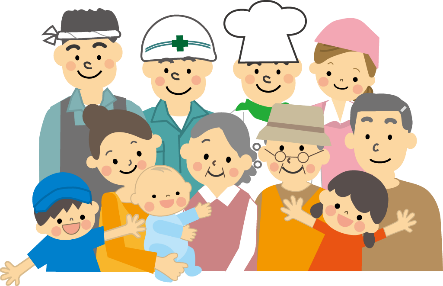 本誌についてご意見・ご提案過去の記事（ ふりがな ）氏  　名　　　　　　（　　　　　　　　　　　　　　　　　　　　　　　　　　）受講のきっかけ※該当する項目にチェックをお願いします　□　配付された資料を見て　　　□　市のHPを見て　□　過去の受講者からの紹介（受講者名）（　　　　　　　　　　　　　　　　　　　　　　　　　　　　　　　　　　）　□　その他（　　　　　　　　　　　　　　　　　　　　　　　　　　　　　　　　　　）受講の目的ご連絡先※本事業の目的にのみ使用いたします住　所　〒携帯電話　　　　　　　（　　　　　　　）電話番号　　　　　　　（　　　　　　　）メールアドレス　所属・活動等※学校地域連携推進課の事業に関わる選　　択肢を挙げています。右記以外で、学校・子ども・地域に関わる活動等をされている方は、ぜひ「その他」にご記入ください。□　地域学校協働活動推進員　　 □　青少年相談員□　学校運営協議会委員　　　　　 □　PTA関係者□　コミュニティクラブ関係者　  □　保護者　　□　放課後子ども教室スタッフ　　　　　　　　　□　その他（　　　　　　　　　　　　　　　　　　　　　　　　　　　　　　　　）